People Directorate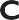 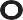 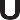 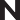 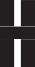 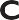 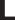 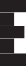 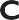 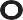 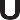 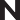 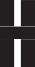 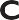 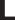 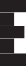 Head Teacher (Acting) :  Miss Sarah FlintCairn Primary School, Kirkland Street, Maybole, KA19 7HDTel: 01655 885802Email.address: cairn.mail@south-ayrshire.gov.uk Our Ref:	Your Ref:Date:  8 October 2018Dear Parent/Guardian, As you may be aware new legislation around how organisations store information has recently come in to effect. To ensure we are fully compliant with this new legislation we are no longer able to use ‘Class Dojo’ as a form of communication between the Early Years Centre and home. We have created an Early Years Centre Twitter account which will give parents and guardians information about learning in the Early Years Centre. There is a ‘direct message’ feature on Twitter which will allow you to privately message practitioners and vice versa. To do this you will need to create your own twitter account. We will organise ‘drop-in’ sessions for the morning and afternoon parents/guardians after the October break to offer support with creating a Twitter account and setting this up on your mobile device. Our Twitter account can be found by searching @EycCairn on Twitter. Please complete and return the tear-off slip below by Friday 12th October 2018 to give consent for images of your child to be posted on our Early Years Centre Twitter account.We hope Twitter will allow us to continue to communicate with you effectively. Kind regards,Sarah FlintActing Head TeacherI give permission/do not give permission for my child _________________________To have their image posted on Cairn Early Years Twitter account.Parents’ signature: _________________________________Date: ___________________________________________